        Biskupství plzeňské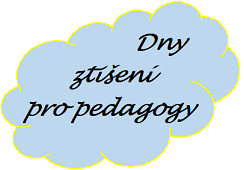 Vás srdečně zve na Dny ztišení pro pedagogyna téma „Nebojte se.“s podtitulem Prožívat pokoj v nepokojném světě.Termín: víkend 10. – 12. 2. 2023Zahájení v pátek v 19 hodin společnou večeří, konec v neděli kolem 13. hodiny po společném obědě a případné kávě;Místo konání: Fara v Holostřevech;Doprovází:Elva Frouz, trvalý jáhen (a učitel);Ubytování:Pro spaní je potřeba vybavit se spacákem a dalšími potřebami dle vlastních zvyklostí, pro pohyb po faře si přivezte přezůvky;Cena: 	750 Kč; v ceně je zahrnuto ubytování a celodenní strava; ProgramV programu najdete čas pro společné i osobní ztišení, prostor pro duchovní rozhovor, povídání o odvaze všedního dne nebo našeho strachu ve světle biblických příběhů a nebude chybět ani možnost společné modlitby a bohoslužby; Podrobný program zašleme přihlášeným účastníkům nebo na požádání na níže uvedené adrese.Přihlašování:Emailem, do kterého prosím napište jméno, příjmení, telefonní kontakt a název zaměstnavatele; zasílejte nejpozději do pondělí 6. 2. 2023 na adresu cernikova@bip.cz (přihlášky budou přijaty do maximálního počtu účastníků 15 osob)Těšíme se na vás 